Усі люди мають недоліки – хто більші, хто менші. Ось чому і  дружба, і допомога, і спілкування були б неможливими, якби не існувало між нами    взаємної терпимості.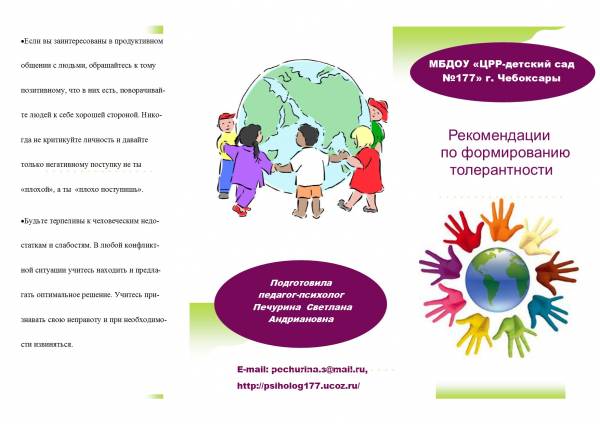 Г. Гвіччардініспівпраця, дух партнерства;готовність приймати чужу думку;повага до людської гідності;прийняття іншого таким, який він є;здатність поставити себе на місце іншого;повага до прав людини бути іншою;визнання рівності всіх людей;терпимість до чужих думок та поведінки.Умови реалізації принципу толерантностіНе намагайтеся підкорювати собі іншого, тобто толерантність будується тільки на основі рівності позицій у відносинах. Це поняття обов’язково включає в себе повагу гідності кожного, право на наявність індивідуальності.Незнання, як відомо, часто породжує непорозуміння. Знайомство з культурою, традиціями, способом життя представни-ків інших національностей дозволить перенести властиву для багатьох людей оцінкову діяльність в пізнавальну.Приймати іншого таким, який він є. Ця умова означає, що суб’єкти взаємовідносин повинні сприймати іншого як цілісність зі всіма його індивідуальними особливостями.Акцентувати увагу на спільних факторах. Для досягнення толерантної взаємодії важливо знайти те, що об’єднує партнерів, а не роз’єднує їх. Почуття гумору. Здатність посміятися над собою – важлива якість толерантної особистості. У того, хто може посміятися над собою, менш виражена потреба у домінуванні над іншими.Дієта для тих,хто хоче бути толерантнимПонеділок: розмовляючи з людьми, дивись їм в очі, привітайся з усіма.Вівторок: намагайся не нав'язувати нікому свою волю.Середа: зроби для когось добру справу так, щоб він не здогадувався, що добро йде від вас.Четвер: не виявляй до іншого такого відношення, яке ти не хочеш відчути до себе.П’ятниця: намагайся добре виглядати, говорити з усіма тихим голосом.    Субота: запиши п’ять позитивних якостей, що характеризують тебе і твого друга.Неділя: знайди три привода, щоб сказати «спасибі» близьким.     Притча про мудрецяПомирає в одному поселенні старий мудрець. Прийшли до нього люди попрощатися, і говорять: «Скажи нам, мудрий старий, як вдалося тобі створити такий порядок у сім’ї, що усі сини та невістки, дочки й зяті жили разом в мирі і злагоді?» Не може вже говорити старий — подають йому папір, олівець, і він довго пише. Коли випав з рук вмираючого аркуш, дуже здивувалися всі — там 100 разів було написане одне слово — «ТЕРПИМІСТЬ !»БУДЬМО ТОЛЕРАНТНИМИ ОДИН ДО ОДНОГО!